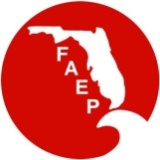     Call to Order – Mary Gutierrez 1:30    Roll Call – Teri Hasbrouck9 members is a quorum.    Approve October 2014 Minutes 		Motion to approve: Kristin		Second: Tim		All aye    President’s Report – Mary GutierrezNominations  Kane		2011-2014  Erin declinedJohn Lesman	2011-2014Jennifer Cummings nominated herselfAlex Preisser	2011-2014  Other nominations   Treasurer’s Report – Tim Terwilliger     No financial report.     Administrator’s report 98 memberships processed in October, 28 new and 70 renewalsVice President’s Report – Amy GuilfoyleNo report. Secretary’s Report - Elva Peppers Board Book-Elva is working on this task.  	 New Business       NAEP Update – Kristin Bennett Kristin declined to provide the NAEP update stating that that it would be more a[ppropriate for it to be provided by the NAEP representative.      Old Business Administrator’s ContractThe Administrator will provide a response to the proposed contract prior to the end of November. Motion to extend the Administrator's contract to the Board meeting on January 12, 2015 by John Lesman.Second:  JenniferOpposed: Mary & KristinAye from the rest of the Board.2015 FAEP Annual ConferenceKristin:  The Treasure Coast Chapter offered to collaborate on hosting the  2015 FAEP Conference.  The 2015 conference committee plans to provide a half day of training sessions and a full day of technical sessions.  TC chapter proposes a split with FAEP (67% TC and 34% FAEP).  The proposed date for the conference is the end of Sept. or beginning of Oct. 2015.Amy Guilfoyle stated that the Central Chapter would also like to be considered for hosting the 2015 FAEP Conference.Kristin stated that since a local chapter did not volunteer previously, she offered to lead a committee for the FAEP to host its own conference to provide a source of revenue for the FAEP and also to ensure there was an FAEP annual conference.  Paul stated that the TC chapter offered to collaborate on hosting the conference so that there would be a host chapter.C.  Tim reminded everyone that every chapter can take advantage of CEU credits at their meetings.  Please contact Tim with questions. Chapter Discussion •	Southwest - Lauren Edinger•	 – Paul Fitzgerald	The TC chapter is proposing to host the 2015 FAEP Conference.•	Northeast – Stan Stokes	There will be a meeting on November 20th and a holiday party in December.•	 - Elva Peppers	There will be a social on Nov. 12th.•	Central – Jennifer Cummings 	The fall social with casino games will be held on Nov. 20th.•	South – David Bogardus •	 Area - Tim Terwilliger	The fall social, Falliday, will be held on Nov. 21.  The chapter is currently voting on their photo 	contest and revamping their website.•	 USF Student Chapter - Jonathan Welker•	Northwest - Amy Mixon	There will be a meeting on Nov. 21st. and a holiday theme at the Dec meeting.  They are 	having their annual awards on January 9th. Upcoming Meetings -  Our next teleconference is  Adjournment @ NameAttendanceProxyMary Gutierrez – PresidentYesKristin Bennett - Past PresidentYesAmy Guilfoyle  - Vice PresidentYesTim Terwilliger - TreasurerYesElva Peppers - SecretaryYes @ Bruce Hasbrouck - NAEP RepresentativeNoJennifer Cummings - Central ChapterYesStan Stokes - Northeast ChapterYesAmy Mixon- Northwest ChapterYesDavid Bogardus - South ChapterNoNoLaura Edinger - Southwest ChapterNoNoElva Peppers -  ChapterYes @ Tim Terwilliger -  ChapterYesPaul Fitzgerald -  ChapterYesErin Kane - At Large MemberYesAlexis Preisser - At Large MemberYesCourtney Arena – At Large MemberNoNoJohn Lesman – At Large MemberYesMelissa Butcher- USF NoNoJonathan Welker - USF St. Pete chapterNoNo